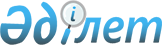 О порядке оказания социальной помощи отдельным категориям граждан города Астаны в виде освобождения от оплаты за проезд на маршрутах городского пассажирского транспортаРешение маслихата города Астаны от 20 июля 2017 года № 167/21-VI. Зарегистрировано Департаментом юстиции города Астаны 15 августа 2017 года № 1124.
      Сноска. Заголовок - в редакции решения маслихата города Астаны от 23.11.2022 № 267/34-VII (вводится в действие по истечении десяти календарных дней после дня его первого официального опубликования).
      В соответствии с Социальным кодексом Республики Казахстан, статьей 8 Закона Республики Казахстан "О статусе столицы Республики Казахстан", статьями 10, 11 Закона Республики Казахстан "О ветеранах", маслихат города Астаны РЕШИЛ:
      Сноска. Преамбула – в редакции решения маслихата города Астаны от 03.10.2023 № 86/10-VIII (вводится в действие по истечении десяти календарных дней после дня его первого официального опубликования).


      1. Утвердить порядок оказания социальной помощи отдельным категориям граждан города Астаны в виде освобождения от оплаты за проезд на маршрутах городского пассажирского транспорта согласно приложению.
      Сноска. Пункт 1 - в редакции решения маслихата города Астаны от 23.11.2022 № 267/34-VII (вводится в действие по истечении десяти календарных дней после дня его первого официального опубликования).


      2. Признать утратившим силу решение маслихата города Астаны от 27 июня 2014 года № 251/36-V "О Порядке оказания социальной помощи отдельным категориям граждан города Астаны в виде освобождения от оплаты проезда на маршрутах городского пассажирского транспорта" (зарегистрировано в Реестре государственной регистрации нормативных правовых актов за № 824, опубликовано 31 июля 2014 года в газетах "Астана ақшамы", "Вечерняя Астана").  
      2. Настоящее решение вступает в силу со дня государственной регистрации в органах юстиции и вводится в действие по истечении десяти календарных дней после дня его первого официального опубликования.  
      "СОГЛАСОВАНО"  Порядок оказания социальной помощи отдельным категориям граждан города Астаны в виде освобождения от оплаты за проезд на маршрутах городского пассажирского транспорта
      Сноска. Приложение - в редакции решения маслихата города Астаны от 23.11.2022 № 267/34-VII (вводится в действие по истечении десяти календарных дней после дня его первого официального опубликования).
      Настоящий порядок оказания социальной помощи отдельным категориям граждан города Астаны в виде освобождения от оплаты за проезд на маршрутах городского пассажирского транспорта (далее – Порядок) разработан в соответствии с подпунктом 22) статьи 18 Социального кодекса Республики Казахстан, статьей 9 Закона Республики Казахстан "О статусе столицы Республики Казахстан", статьями 10, 11 Закона Республики Казахстан "О ветеранах".
      Сноска. Преамбула - в редакции решения маслихата города Астаны от 29.03.2024 № 159/20-VIII (вводится в действие по истечении десяти календарных дней после дня его первого официального опубликования).

 1. Общие положения
      1. Социальная помощь отдельным категориям граждан города Астаны в виде освобождения от оплаты за проезд на маршрутах городского пассажирского транспорта (далее – социальная помощь) оказывается гражданам, зарегистрированным и постоянно проживающим в городе Астане.
      2. Социальная помощь предоставляется согласно бюджетной программе "Социальная помощь отдельным категориям нуждающихся граждан по решениям местных представительных органов" (далее – программа), администратором которой является Государственное учреждение "Управление занятости и социальной защиты города Астаны" (далее – администратор), и в пределах средств, предусмотренных в бюджете города на данные цели.
      3. В целях реализации программы между администратором, Государственным учреждением "Управление транспорта и развития дорожно-транспортной инфраструктуры города Астаны" (далее – Управление) и компанией, осуществляющей функцию управления объектами транспортной инфраструктуры столицы, заключается договор, где оговариваются обязательства сторон и условия выполнения данных обязательств.
      4. Для оказания социальной помощи по мере необходимости, а также один раз в квартал Управлению предоставляются сведения (на электронных и бумажных носителях):
      Департаментом "Межведомственный расчетный центр социальных выплат" – филиалом некоммерческого акционерного общества "Государственная корпорация "Правительство для граждан" по городу Астане – о гражданах, относящихся к категориям, указанным в пункте 5 порядка, администратором – по многодетным семьям с 1 января 2018 года. 2. Порядок оказания социальной помощи
      5. Социальная помощь предоставляется следующим категориям граждан:
      1) ветеранам Великой Отечественной войны, ветеранам боевых действий на территории других государств и ветеранам приравненным по льготам к ветеранам Великой Отечественной войны;
      2) пенсионерам по возрасту и выслуге лет, а также получателям государственных социальных пособий по возрасту и по случаю потери кормильца, достигшим пенсионного возраста;
      3) многодетным матерям;
      4) многодетным семьям;
      5) лицам с инвалидностью;
      6) детям с инвалидностью до восемнадцати лет, в том числе одному из родителей (законных представителей);
      7) жертвам политических репрессий из числа участников событий 17-18 декабря 1986 года в Казахстане, реабилитированным в порядке, установленном Законом Республики Казахстан "О реабилитации жертв массовых политических репрессий".
      6. Основанием для освобождения от оплаты проезда на маршрутах городского пассажирского транспорта является оригинал электронной именной карты.
      7. Управление:
      1) определяет перевозчиков, обслуживающих маршруты городского пассажирского транспорта (далее – перевозчики) в соответствии с законодательством Республики Казахстан о транспорте;
      2) организует перевозки по маршрутам городского пассажирского транспорта на территории города Астаны;
      3) осуществляет контроль за качеством обслуживания маршрутов городского пассажирского транспорта;
      4) ежемесячно обеспечивает учет выполненных работ путем изготовления актов выполненных работ по перевозке граждан, указанных в пункте 5 настоящего порядка, осуществленных перевозчиками, и до 10 числа следующего месяца предоставляет их администратору;
      5) обеспечивает распределение бюджетных средств, выделенных на данные цели.
      8. Администратор:
      производит частичное возмещение затрат перевозчиков, связанных с бесплатным проездом категорий граждан, указанных в пункте 5 настоящего порядка, через Управление, на основании акта выполненных работ независимо от количества оказанных услуг и согласно утвержденному плану финансирования в полном объеме.
					© 2012. РГП на ПХВ «Институт законодательства и правовой информации Республики Казахстан» Министерства юстиции Республики Казахстан
				
      Председатель сессии маслихата города Астаны

М. Тулеутаев 

      Исполняющий обязанности секретаря маслихата города Астаны

С. Жунусов

      Руководитель Государственного учреждения "Управление пассажирского транспорта города Астаны" (УПТ)

Б. Игенбердинов 

      Руководитель Государственного учреждения "Управление занятости, труда и социальной защиты города Астаны" (УЗТСЗ)

Е. Оспанов 
Приложение к решению
маслихата города Астаны
от 20 июля 2017 года № 167/21-VI